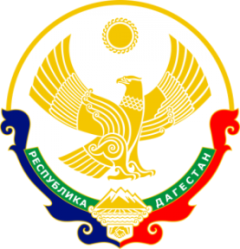 МИНИСТЕРСТВО ОБРАЗОВАНИЯ И НАУКИ РЕСПУБЛИКИ ДАГЕСТАН                                                                         МУНИЦИПАЛЬНОЕ КАЗЕННОЕ ОБЩЕОБРАЗОВАТЕЛЬНОЕ УЧРЕЖДЕНИЕ                                    «НИЖНЕКАЗАНИЩЕНСКАЯ  СРЕДНЯЯ ОБЩЕОБРАЗОВАТЕЛЬНАЯ ШКОЛА №4 им. М.ХАНГИШИЕВА»                                                                                                                                               РЕСПУБЛИКА ДАГЕСТАН БУЙНАКСКИЙ РАЙОН,С.НИЖНЕЕ-КАЗАНИЩЕ                       368205 ____________________________________________________________________________________________Информацияоб открытом Всероссийском уроке «Спасти жизнь человеку» 2017-2018уч.год.      15.03.2018г в МКОУ «Нижнеказанищенская СОШ №4» в 10:00ч. был организован онлайн-просмотр трансляции «Спасти жизнь человеку» для учащихся    9-11классов (20учащихся).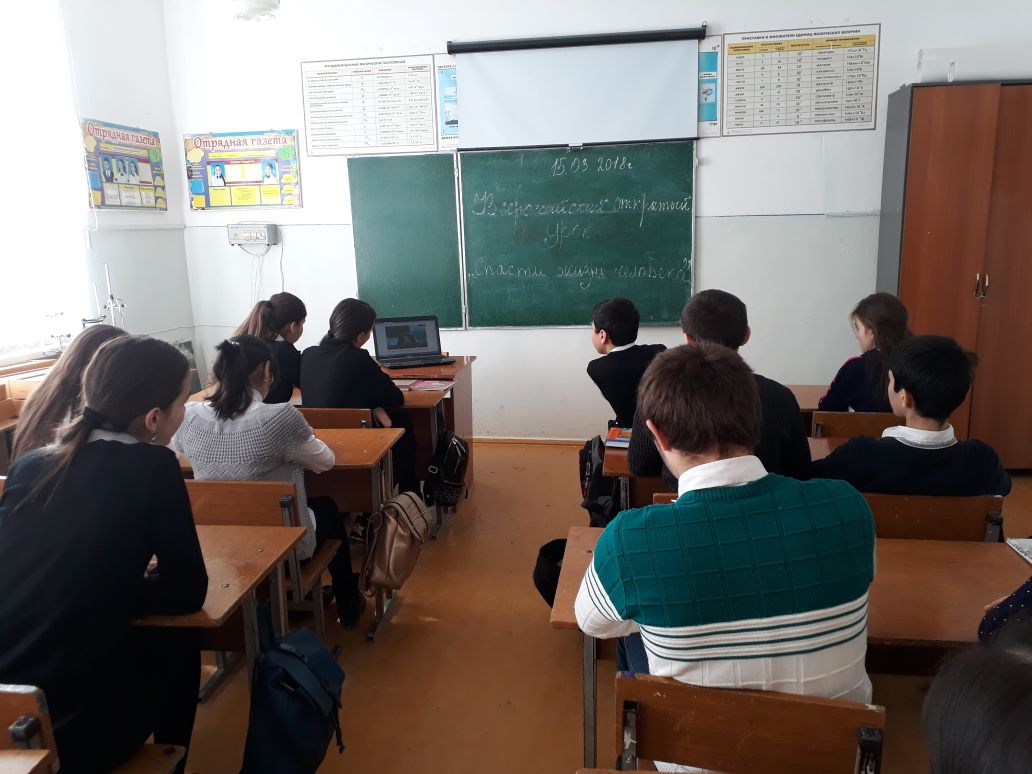 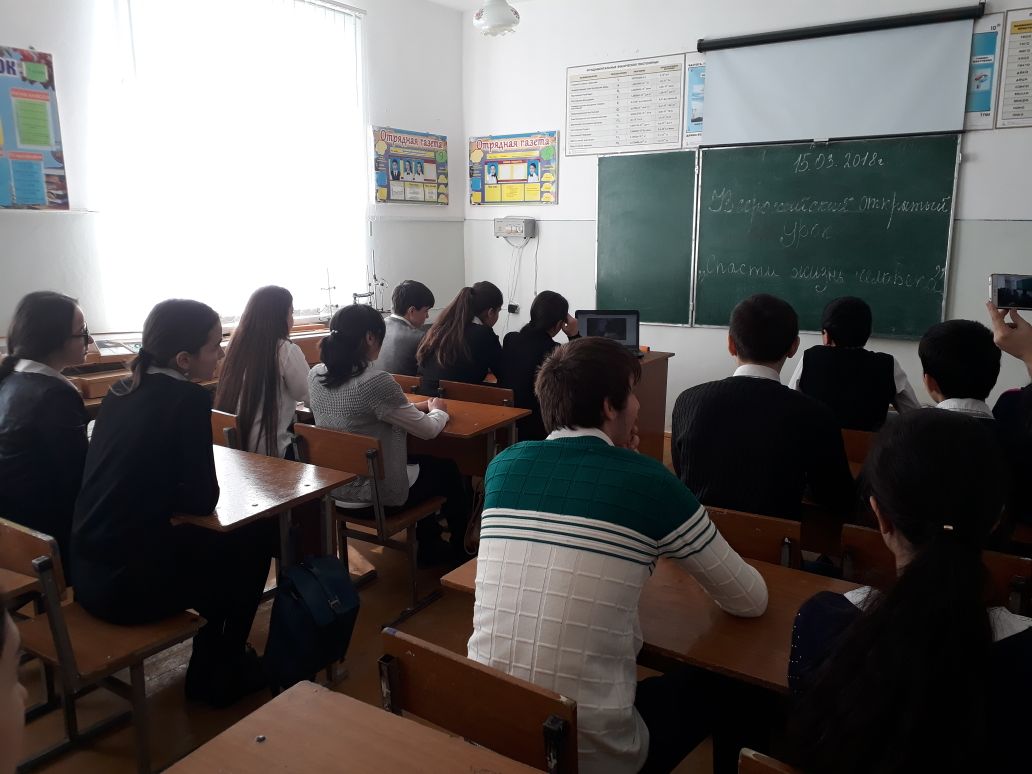 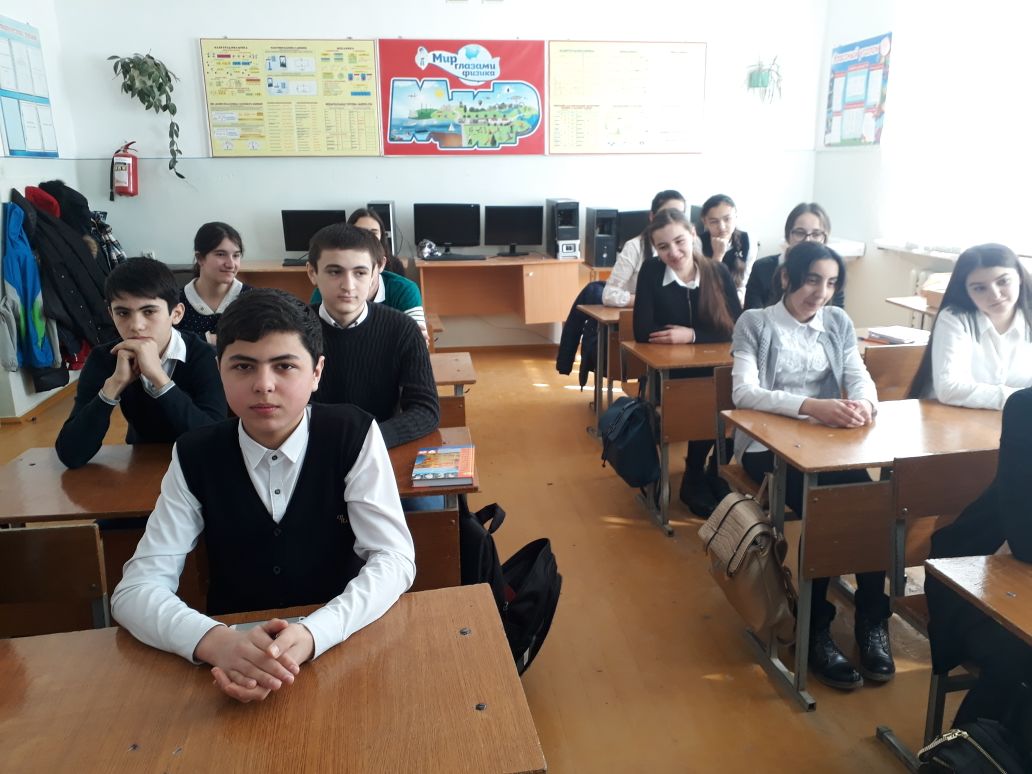 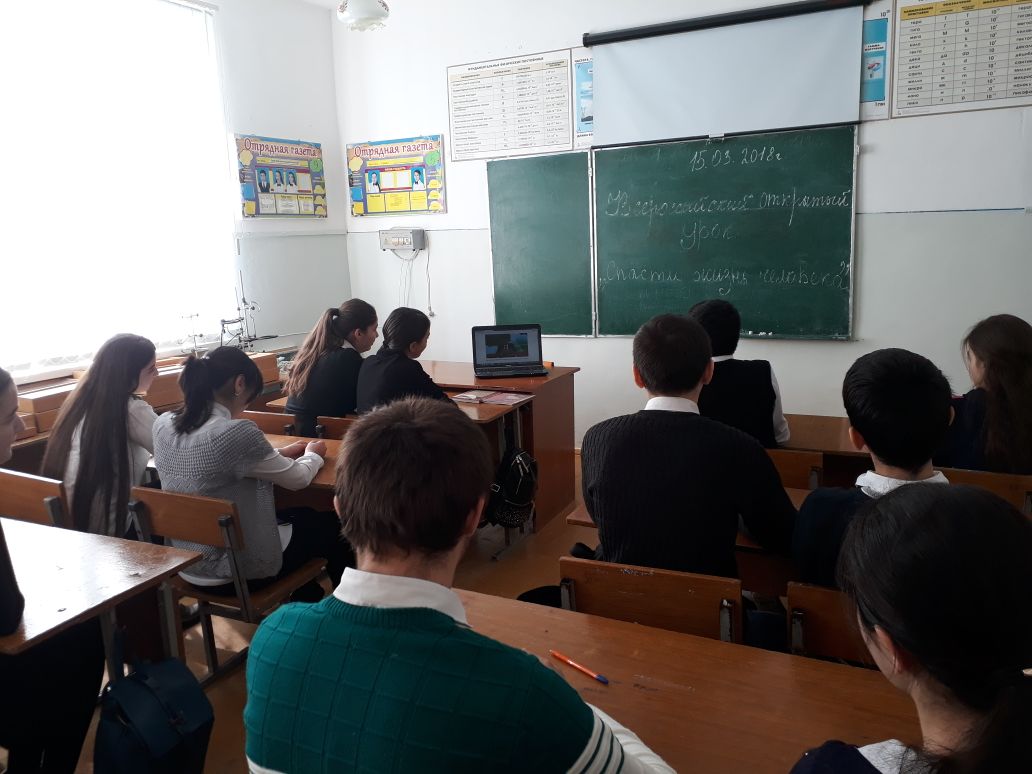 